DICHIARAZIONE PER IL RIENTRO AL LAVORO(su modello predisposto dalla Regione Friuli Venezia Giulia)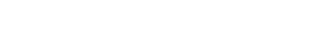 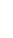 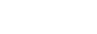 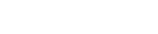 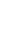 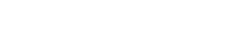 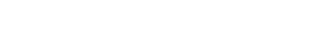 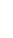 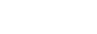 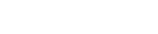 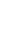 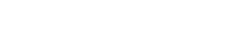 PRESO ATTO DELL’INFORMAZIONE RICEVUTA, CONFERMO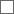 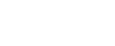 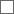 di non essere sottoposto alla misura dell’isolamento ovvero di non essere risultato positivo al COVID-19 o in caso positivo di aver effettuato un tampone diagnostico negativo per SARS-COV-2;di essere consapevole di dover rimanere al mio domicilio e di non recarmi al lavoro in caso di febbre superiore a 37.5° e/o presenza di sintomi similinfluenzali (febbre, mal di gola, tosse, difficoltà respiratoria), o altri sintomi riconducibili al COVID 19 (perdita dell’olfatto e del gusto, diarrea, dolori articolari e muscolari diffusi o altri sintomi) e di dover contattare il medico curante e/o gli altri presidi sanitari regionali (112, 800500300); in tal senso dichiaro di non presentare i sintomi prima riportati.di conoscere e rispettare le norme date sul distanziamento sociale, sul lavaggiodelle mani, sull’uso corretto delle mascherine, sulla disinfezione degli ambienti;di aver ricevuto adeguata informazione e formazione ai sensi dei comportamenti e delle procedure previste per l'accesso alla SISSA, per lo svolgimento delle attività all’interno delle sue strutture e per la fruizione dei servizi;di essere consapevole di non poter permanere nella Scuola e di doverlo dichiarare tempestivamente qualora, anche successivamente all’ingresso, sussistano condizioni di potenziale pericolo (febbre e/o sintomi simil influenzali o altri sintomi sopra richiamati) avendo cura di rimanere ad adeguata distanza dalle persone presenti, di rientrare a domicilio e di contattare il medico curante.di essere consapevole delle disposizioni del Ministero della Salute per l’ingresso in Italia dai diversi paesi esteri http://www.salute.gov.it/portale/nuovocoronavirus/dettaglioContenutiNuovoCoronavirus.jsp?lingua=italiano&id=5411&area=nuovoCoronavirus&menu=vuoto Dichiaro sotto la mia responsabilità che quanto sopra dichiarato corrisponde al vero Dichiaro inoltre di essere consapevole che a tali comportamenti, oggi sottoscritti, mi atterrò anche in futuro e che qualunque modifica della situazione odierna (quarantena, positività, contatti a rischio, ecc) deve essere comunicata al datore di lavoro ed al medico competente.
Dichiaro di essere informato/a, ai sensi e per gli effetti di cui al Regolamento (EU) 2016/679 “Regolamento Generale sulla Protezione dei Dati” (GDPR) e delle disposizioni del D.Lgs. 196/2003 “Codice in materia di protezione dei dati personali”, così come modificato dal D.Lgs. 101/2018, che tutti i dati conferiti alla SISSA, per le finalità connesse e strumentali al/agli articolo/articoli in essere, saranno trattati, anche con strumenti informatici, adottando le misure idonee a garantirne la sicurezza e la riservatezza, nel rispetto della normativa sopra richiamata. Le informazioni riguardanti il trattamento dei dati e la relativa informativa sono reperibili al seguente indirizzo: http://www.sissa.it/it/privacySISSA raccoglie i dati personali non riguardanti lo stato di salute per assolvere agli obblighi in materia di sicurezza e salute sul luogo di lavoro, anche con riferimento al comunicato del Garante per la protezione dei dati personali del 2 marzo del 2020 che prevede la creazione di canali dedicati per le comunicazioni ai fini della valutazione del rischio biologico. Il soggetto interessato può esercitare i diritti di cui agli artt. 12-22 del GDPR di accesso, limitazione, rettifica, portabilità, opposizione, cancellazione, compatibilmente agli obblighi del titolare, inviando una e mail al seguente indirizzo: info@sissa.it AcconsentoIn fedeData